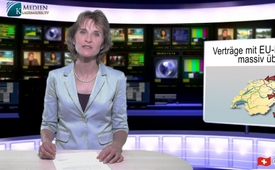 Verträge mit EU-Ländern werden massiv überschätzt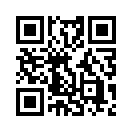 Nach Einschätzung von Alt-Bundesrat Christoph Blocher sind die bilateralen Verträge der Schweiz mit den EU-Ländern ineffizient, ersetzbar und teilweise schädlich für die Schweiz. Sie sind weit weniger wichtig, als die Wirtschaft behauptet ...Herzlich willkommen, sehr verehrte Zuschauerinnen und Zuschauer

Nach Einschätzung von Alt-Bundesrat Christoph Blocher sind die bilateralen Verträge der Schweiz mit den EU-Ländern ineffizient, ersetzbar und teilweise schädlich für die Schweiz. Sie sind weit weniger wichtig, als die Wirtschaft behauptet, und die Schweiz kommt notfalls auch ohne sie zurecht. Zum Beispiel das Landverkehrsabkommen:
Dieses Abkommen ist für die EU gestrickt. Ohne Vertrag ist der freie Landverkehr auf der Nord-Süd-Achse für die EU-Länder nicht gewährleistet. Darum wird die EU dieses Abkommen nicht fallenlassen. Für die Schweiz hingegen hätte der Verzicht dieses Abkommens grosse Vorteile und nur geringfügige Nachteile. Die Schweiz könnte den Verkehr von Grenze zu Grenze selbst regeln. Ja, sogar die buchstabengetreue Umsetzung der Alpeninitiative würde möglich. [...] Das Landverkehrsabkommen ist keineswegs überlebensnotwendig für die Schweiz – aber existenziell für die EU!

Wir freuen uns, Sie morgen wieder begrüssen zu dürfen bei unserer Schweizer-Serie.
Guten Abend!von OriginalauszügeQuellen:Interview NZZ am Sonntag vom 13.7.2014
http://www.eu-no.ch/downloads/bilaterale-sind-massiv-ueberschaetzt_8?SID=f8ca2cdb4ffb351533bff6f53d1f4bdbdd0551b7Das könnte Sie auch interessieren:#VolksrechteCH - Über die Untergrabung der Volksrechte in der Schweiz ... - www.kla.tv/VolksrechteCHKla.TV – Die anderen Nachrichten ... frei – unabhängig – unzensiert ...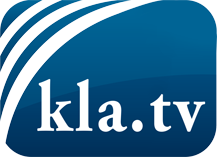 was die Medien nicht verschweigen sollten ...wenig Gehörtes vom Volk, für das Volk ...tägliche News ab 19:45 Uhr auf www.kla.tvDranbleiben lohnt sich!Kostenloses Abonnement mit wöchentlichen News per E-Mail erhalten Sie unter: www.kla.tv/aboSicherheitshinweis:Gegenstimmen werden leider immer weiter zensiert und unterdrückt. Solange wir nicht gemäß den Interessen und Ideologien der Systempresse berichten, müssen wir jederzeit damit rechnen, dass Vorwände gesucht werden, um Kla.TV zu sperren oder zu schaden.Vernetzen Sie sich darum heute noch internetunabhängig!
Klicken Sie hier: www.kla.tv/vernetzungLizenz:    Creative Commons-Lizenz mit Namensnennung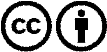 Verbreitung und Wiederaufbereitung ist mit Namensnennung erwünscht! Das Material darf jedoch nicht aus dem Kontext gerissen präsentiert werden. Mit öffentlichen Geldern (GEZ, Serafe, GIS, ...) finanzierte Institutionen ist die Verwendung ohne Rückfrage untersagt. Verstöße können strafrechtlich verfolgt werden.